Sepsis Six Pathway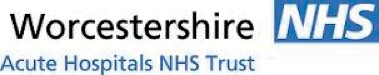 Use this form if PARS ≥ 3 or clinical evidence of infectionAre any 2 of the following present?Temperature less than 36˚C or more than 38˚CRespiratory rate more than 20/minAcutely altered mental stateHR more than 90WCC >12 or WCC <4Name of person completing form:Date:YesConsider:Respiratory tractUrinary tractJoint infectionEndocarditisLine infectionTravel in last 3 monthsSignature:Patient stickerMeasure LactateResult:Time taken:Look for:Systolic BP less than 90MAP less than 65Lactate greater than 2Other evidence of organ dysfunction(Creat > 177, Bili > 34, Plt < 100, INR > 1.5,urine output < 0.5mL/kg/hr, SpO2 < 90%)Sepsis.No	Investigate, treat and monitor closely.Restart assessment if patient deteriorates.YesTime severe sepsis identified:                                    Complete tasks belowSEVERE SEPSIS - Inform senior Doctor 	         IN 1 HOUR Baseline results:Time doneReason not done1100% oxygenGive 15L/min via facemask with reservoir bag unless oxygen restriction necessary.2IV fluid bolusGive 1000ml bolus of crystolloid rapidly (<30mins), if fluid overload 250-500ml boluses.3Blood culturesCulture other sites as clinically indicated e.g. sputum, wound swabs.4IV antibioticsUse Trust antibiotic guidelines. Ensure to inform nursing staﬀ of stat dose written on the front of the drug chart.5Lactate + bloodsLactate on venous or arterial sample. Request FBC, U&Es, LFT, clotting screen and glucose.6Monitor urine outputConsider catheter.Monitor output hourly using fluid balance chart.Dip urine and send MSU.Repeat Lactate. Ensure urgent review by senior Doctor.Repeat Lactate. Ensure urgent review by senior Doctor.Repeat Lactate. Ensure urgent review by senior Doctor.